AULA 03- SEQUÊNCIA DIDÁTICA: ALFABETIZAÇÃO E MATEMÁTICA LÚDICA- 16/11/20 A 20/11/201 º ETAPA: COMPLETE A CRUZADINHA COM OS INSTRUMENTOS DE MEDIDA.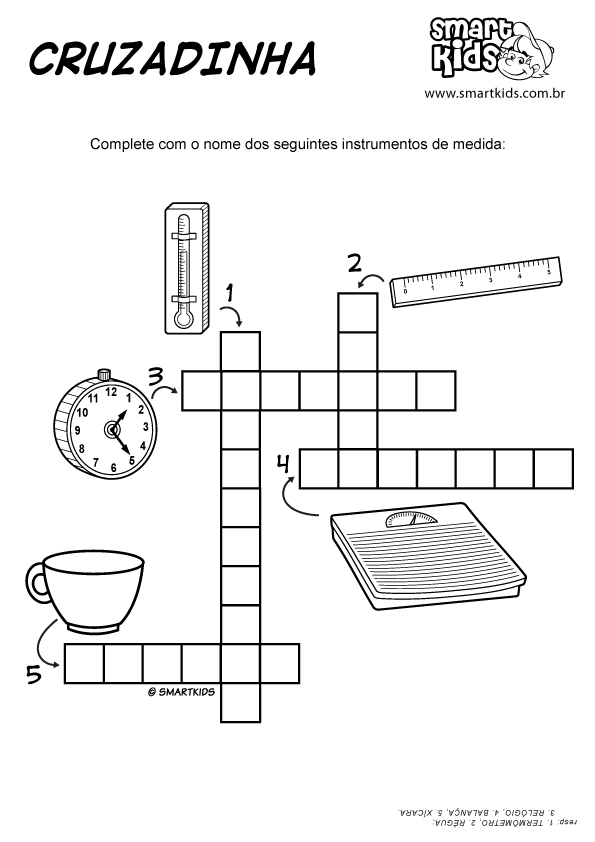 2° ETAPA: PROCURE EM SUA CASA UM INSTRUMENTO DE MEDIDA E ESCREVA SOBRE ELE:O NOME DO SEU INSTRUMENTO DE MEDIDA, COMO RÉGUA, TERMÔMETRO, XÍCARA, COPO DE MEDIDA, FITA MÉTRICA, TRENA, BALANÇA, O QUE VOCÊ POSSUIR EM SUA CASA.SUA FUNÇÃO, SE VOCÊ UTILIZA PARA PESAR ALIMENTOS, MEDIR A TEMPERATURA, O COMPRIMENTO OU O VOLUME.EXEMPLO: O TERMÔMETRO UTILIZAMOS PARA VERIFICAR A TEMPERATURA.VOCÊ PODE FOTOGRAFAR SEU INSTRUMENTO E O QUE VOCÊ ESCREVEU SOBRE ELE, OU GRAVAR UM VÍDEO.SE NÃO TIVER NENHUM INSTRUMENTO EM SUA CASA, VOCÊ PODE ESCOLHER UM INSTRUMENTO DA CRUZADINHA E DESENHAR, OU RECORTAR DE LIVROS OU REVISTAS QUE VOCÊ NÃO UTILIZA MAIS, E DEPOIS ESCREVER SEU NOME E FUNÇÃO.BOA ATIVIDADE!Escola Municipal de Educação Básica Augustinho Marcon.Catanduvas, novembro de 2020.Diretora: Tatiana Bittencourt Menegat. Assessora Técnica Pedagógica: Maristela Apª. Borella Baraúna.Assessora Técnica Administrativa: Margarete Petter Dutra.Professora: Gislaine Guindani.Aluno(a): Disciplina: PROSEDI2º ano.